Uchwała nr  46/2017Senatu Uniwersytetu Medycznego w Białymstoku z dnia  28.04.2017r.w sprawie uruchomienia II edycji niestacjonarnych studiów podyplomowych Interdyscyplinarna opieka psychogeriatryczna na Wydziale Nauk o Zdrowiu 
w Uniwersytecie Medycznym  w Białymstoku oraz zatwierdzenia efektów kształcenia, planu i programu studiów podyplomowych, a także zasad i warunków rekrutacji 
wraz z limitem miejscNa podstawie §40 ust. 2 pkt 28 Statutu Uniwersytetu Medycznego w Białymstoku 
i § 6 Regulaminu Studiów Podyplomowych Uniwersytetu Medycznego w Białymstoku, uchwala się, co następuje:§1Na wniosek Dziekana Wydziału Nauk o Zdrowiu  w sprawie utworzenia  niestacjonarnych studiów podyplomowych Interdyscyplinarna opieka psychogeriatryczna, pozytywnie zaopiniowany przez Radę Wydziału, Senat Uniwersytetu Medycznego w Białymstoku zatwierdza:program studiów podyplomowych zawierający plan studiów, opis zakładanych dla studiów efektów kształcenia, w tym sposób ich weryfikowania i dokumentacji, oraz przyporządkowane punkty ECTS, zgodnie z wytycznymi uchwalonymi przez Senat,zasady i warunki rekrutacji, w tym określenie limitu miejsc,kalkulację kosztów kształcenia, stanowiące załączniki do uchwały i postanawia o uruchomieniu II edycji niestacjonarnych studiów podyplomowych – Interdyscyplinarna opieka psychogeriatryczna na Wydziale Nauk o Zdrowiu w Uniwersytecie Medycznym w Białymstoku.§2Studia  podyplomowe Interdyscyplinarna opieka psychogeriatryczna II edycja realizowane będą w roku akademickim 2017/2018.§3Szczegółowe zasady funkcjonowania studiów podyplomowych w Uniwersytecie Medycznym w Białymstoku określa Regulamin Studiów Podyplomowych Uniwersytetu Medycznego 
w Białymstoku.§4Uchwała wchodzi w życie z dniem podjęcia. Przewodniczący Senatu								  Rektor						         prof. dr hab. Adam KrętowskiZałącznik nr 1do Uchwały Senatu nr 46/2017 z dnia 28.04.2017r.PROGRAM STUDIÓW PODYPLOMOWYCHI. INFORMACJE OGÓLNENazwa jednostki prowadzącej studia podyplomowe: Wydział Nauk o Zdrowiu UMBNazwa studiów podyplomowych: „Interdyscyplinarna Opieka Psychogeriatryczna”Czas trwania studiów podyplomowych: 1 rok akademicki (2 semestry)Założenia ogólne: Studia obejmują zagadnienia z dziedziny: geriatrii, psychiatrii, psychologii, demografii, zdrowia publicznego oraz nauk społecznych i mają charakter interdyscyplinarny. Ponadto są unikatowym kierunkiem kształcenia na polskich uczelniach wyższych, ponieważ w Polsce prowadzone są tylko na jednej uczelni państwowej w kraju (Collegium Medicum Uniwersytetu Jagiellońskiego w Krakowie). Absolwent będzie w stanie ocenić potrzeby pacjenta w wymiarze psychicznym. Będzie posiadał wiedzę umożliwiającą dbanie o utrzymanie odpowiedniego poziomu merytorycznego i jakości usług w podległej mu instytucji w odniesieniu do personelu zajmującego się diagnostyką, leczeniem, pielęgnowaniem, rehabilitacją oraz sprawami socjalnymi pensjonariuszy z zaburzeniami psychicznymi. Będzie posiadał także kompetencje do zajmowania stanowisk w instytucjach opiekuńczych niebędących podmiotami leczniczymi (np. domy pomocy społecznej). Zdobyte kwalifikacje umożliwią zatrudnianie absolwenta w instytucjach zajmujących się szeroko rozumianą opieką nad osobami starszymi.Liczba semestrów: 2Forma studiów podyplomowych: niestacjonarneŁączna liczba punktów ECTS konieczna do uzyskania kwalifikacji podyplomowych: 35Łączna liczba godzin dydaktycznych: 176Program studiów uchwalony na posiedzeniu Rady Wydziału Nauk o Zdrowiu UMB dnia 21.03.2017   II. WYKAZ PRZEDMIOTÓW WRAZ Z PRZYPISANĄ IM LICZBĄ PUNKTÓW ECTS I ODNIESIENIEM DO EFEKTÓW KSZTAŁCENIA ORAZ SPOSOBEM ICH WERYFIKOWANIA I DOKUMENTOWANIAIII. WYMIAR, FORMY I ZASADY ODBYWANIA PRAKTYK ZAWODOWYCH wraz z przyporządkowaną im liczbą punktów ECTS (jeżeli program studiów podyplomowych przewiduje realizację praktyk): program nie przewiduje praktyk zawodowychIV. WARUNKI UKOŃCZENIA STUDIÓW PODYPLOMOWYCHEgzamin końcowy z zakresu wiedzy wykładanej w trakcie trwania studiów, w formie testu wielokrotnego wyboru, składający się z 60 pytań testowych poszeregowanych w 6 grup, po 10 pytań z każdego modułu.………………………………………….(pieczątka i podpis Dziekana)Załącznik nr 2 do Uchwały Senatu nr 46/2017 z dnia 28.04.2017r.PLAN   STUDIÓW PODYPLOMOWYCH rok akademicki 2017/2018Nazwa jednostki prowadzącej studia podyplomowe Wydział Nauk o Zdrowiu UMBNazwa studiów podyplomowych „Interdyscyplinarna Opieka Psychogeriatryczna”Plan studiów zatwierdzono na Radzie Wydziału Nauk o Zdrowiu UMB dnia 21.03.2017Załącznik nr 3do Uchwały Senatu nr 46/2017 z dnia 28.04.2017r.EFEKTY KSZTAŁCENIA na studiach podyplomowychI. INFORMACJE OGÓLNE Jednostka prowadząca studia podyplomowe: Wydział Nauk o Zdrowiu UMB.Umiejscowienie studiów podyplomowych w obszarze/obszarach kształcenia (wraz 
z uwzględnieniem dziedziny/dziedzin nauki): obszar nauk medycznych i nauk o zdrowiu oraz nauk o kulturze fizycznej, dziedzina nauk medycznych i nauk o zdrowiu.Poziom Polskiej Ramy Kwalifikacji: 7.Ogólne cele kształcenia: uzyskanie kwalifikacji podyplomowych w zakresie psychogeriatrii (zaburzeń i schorzeń psychicznych w okresie starości).Związek programu kształcenia z misją i strategią UMB: rozszerzenie oferty edukacyjnej UMB, podwyższenie jakości kształcenia, dostosowanie oferty edukacyjnej UMB do potrzeb rynku pracy.	Wskazanie, czy w procesie definiowania efektów kształcenia oraz tworzenia programu studiów uwzględniono opinie słuchaczy, absolwentów i pracodawców: nie prowadzono konsultacji.Wymagania wstępne (oczekiwane kompetencje kandydata): Na studia przyjmowani są lekarze, osoby z wyższym wykształceniem II stopnia zatrudnione w ochronie zdrowia oraz osoby z wyższym wykształceniem II stopnia zainteresowane problematyką zaburzeń psychicznych wieku podeszłego.II. ZAKŁADANE EFEKTY KSZTAŁCENIA* Objaśnienia oznaczeń:W – kategoria wiedzy, U – kategoria umiejętności, K – kategoria kompetencji społecznych01, 02, 03 i kolejne – numer efektu kształcenia………………………………………….(pieczątka i podpis Dziekana)Załącznik nr 4  do Uchwały Senatu nr 46/2017 z dnia 28.04.2017r.Regulamin rekrutacji na II edycję niestacjonarnych studiów podyplomowych „Interdyscyplinarna Opieka Psychogeriatryczna” na Wydziale Nauk o Zdrowiu Uniwersytetu Medycznego w Białymstokuw roku akademickim 2017/2018§1Niniejszy Regulamin określa warunki i tryb rekrutacji na II edycję niestacjonarnych studiów podyplomowych „Interdyscyplinarna Opieka Psychogeriatryczna” na Wydziale Nauk o Zdrowiu Uniwersytetu Medycznego w Białymstoku w roku akademickim 2017/2018.§21. Uczestnictwo w studiach jest płatne.2. Rekrutacja na niestacjonarne Studia Podyplomowe odbywa się w trybie postępowania kwalifikacyjnego, rozpoczynającego się 1 maja 2017 roku i trwającego do 15 września 2017. W przypadku niewyczerpania limitu miejsc, termin zakończenia rekrutacji może ulec zmianie.4. Studia podyplomowe obejmują dwa semestry.5. Studia w całości prowadzone są w języku polskim.§3Do postępowania kwalifikacyjnego dopuszczona zostanie osoba, która: jest obywatelem polskim lub cudzoziemcem, jest lekarzem, osobą z wyższym wykształceniem II stopnia zatrudnioną w ochronie zdrowia lub osobą z wyższym wykształceniem II stopnia zainteresowaną problematyką zaburzeń psychicznych wieku podeszłego,posiada:	a) dyplom ukończenia studiów II stopnia lub równorzędny, lub	b) dyplom ukończenia studiów II stopnia lub równorzędny nadany przez inne niż Rzeczpospolita Polska państwo członkowskie Unii Europejskiej, lub	c) dyplom ukończenia studiów II stopnia lub równorzędny nadany przez inne państwo niż państwo członkowskie Unii Europejskiej pod warunkiem, że dyplom nadający ten tytuł został uznany w Rzeczypospolitej Polskiej za równorzędny zgodnie z odrębnymi przepisami.§41.Kandydat na studia podyplomowe rejestruje się w portalu rekrutacyjnym UMB "Internetowa Rekrutacja Kandydatów"§51. O przyjęciu na studia decyduje Komisja Rekrutacyjna, w której skład wchodzi Kierownik Studiów Podyplomowych dr Mateusz Cybulski, Kierownik Zakładu Zintegrowanej Opieki Medycznej UMB prof. Elżbieta Krajewska-Kułak oraz Kierownik Kliniki Psychiatrii UMB dr hab. Napoleon Waszkiewicz.Do zadań Komisji Rekrutacyjnej należy:	1) podejmowanie decyzji o dopuszczeniu kandydata do postępowania kwalifikacyjnego,	2) ustalenie harmonogramu postępowania kwalifikacyjnego,	3) przeprowadzenie postępowania kwalifikacyjnego,	4) przygotowanie protokołów z postępowania kwalifikacyjnego,	5) wydawanie decyzji.§61. Komisja Rekrutacyjna przeprowadza postępowanie kwalifikacyjne w oparciu o dane kandydata2. O przyjęciu decyduje kolejność zgłoszeń. Rekrutacja odbywa się bez egzaminów wstępnych.   3. Wyniki postępowania kwalifikacyjnego są jawne.§71. Na studia podyplomowe może zostać przyjętych minimum 15, maksimum 60 osób.2. W wyniku postępowania kwalifikacyjnego zostanie utworzona lista rankingowa osób przyjętych na studia podyplomowe oraz lista rezerwowa.3. W przypadku, gdy liczba kandydatów będzie mniejsza niż 15 osób, kierunek nie zostanie otworzony.§81. Komisja rekrutacyjna podejmuje decyzję o zakwalifikowaniu kandydata na studia podyplomowe, umieszczając go na liście rankingowej lub o umieszczeniu kandydata na liście rezerwowej. Informacja o zakwalifikowaniu kandydata na listę rankingową lub umieszczeniu na liście rezerwowej przekazana zostanie na adres e-mail podany przez kandydata.2. Po zakwalifikowaniu kandydata na listę rankingową, kandydat zobowiązany jest dostarczyć w ciągu 7 dni do Dziekanatu Wydziału Nauk o Zdrowiu UMB podpisaną w dwóch egzemplarzach umowę o uczestnictwo w studiach oraz potwierdzenie uiszczenia opłaty za I semestr studiów w wysokości 1400,00 zł 3. W przypadku niezłożenia przez kandydata dokumentów określonych w § 8 ust. 2 we wskazanym terminie, zostaje on skreślony z listy rankingowej, a w jego miejsce wchodzi kolejna osoba z listy rezerwowej.4. Lista rankingowa będzie uzupełniona o kandydatów z listy rezerwowej do wyczerpania limitu miejsc na studiach podyplomowych.§9Szczegółowy harmonogram określający terminy i warunki postępowania rekrutacyjnego oraz terminy rozpoczęcia i zakończenia procesu rekrutacji zostaną podane na podstronie internetowej studiów podyplomowych w domenie UMB (http://umb.edu.pl) oraz na portalu rekrutacyjnym UMB "Internetowa Rekrutacja Kandydatów" (http://rekrutacja.umb.edu.pl/). §10Po ostatecznym ustaleniu listy rankingowej osób przyjętych na studia podyplomowe, każda osoba otrzyma pisemną decyzję o przyjęciu na studia podyplomowe.§11 W sprawach nieuregulowanych postanowieniami niniejszego Regulaminu zastosowanie ma Regulamin Studiów Podyplomowych Uniwersytetu Medycznego w Białymstoku Załącznik nr 1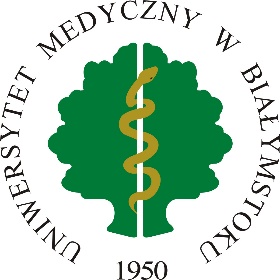 KWESTIONARIUSZ OSOBOWY NA STUDIA PODYPLOMOWE.................................................................................................................1. Imię (imiona): .........................................................................................................................Nazwisko: ............................................................................................................................... a) nazwisko rodowe: ................................................................................................................ b)  imiona rodziców: ................................................................................................................(matka)	(ojciec)2. Data urodzenia: ...... - ..... - ...............   .................................................   ..............................                                                          (dzień-miesiąc-rok)                               (miejsce urodzenia)	(województwo)3. Obywatelstwo: ................................  4. Nr ewid. PESEL |    |    |    |    |    |    |   |    |    |    |    |5. Adres zameldowania: ......................................................................  .....................................(ulica)	(nr domu, mieszkania)...................................  ......................................................................   ....................................(kod pocztowy)	(miejscowość, gmina)	(telefon)Adres do korespondencji: ..................................................................  .....................................(ulica)	(nr domu, mieszkania)...............................  .................................................................................................................(kod pocztowy)	(miejscowość, gmina)………………………………………………………………………………………………..(telefon, e-mail).................................................................            ......................................................................(miejscowość i data)                                                    (podpis osoby składającej kwestionariusz osobowy) O ś w i a d c z e n i e: Oświadczam, że zapoznałam/em się z treścią Regulaminu Studiów Podyplomowych w Uniwersytecie Medycznym w Białymstoku uchwalonego przez Senat UMB.Wyrażam zgodę na przetwarzanie moich danych osobowych zawartych w niniejszej ankiecie przez Uniwersytet Medyczny w Białymstoku dla potrzeb niezbędnych dla realizacji procesu rekrutacji i organizacji zajęć studiów podyplomowych (zgodnie z ustawą z dnia 29 sierpnia 1997 r. o ochronie danych osobowych – t.j. Dz. U. z 2016 r. poz. 922 z późn. zm.)..........................................................  (podpis kandydata)Lp.NAZWA PRZEDMIOTUECTSODNIESIENIE DO EFEKTÓW KSZTAŁCENIASPOSÓB WERYFIKOWANIA EFEKTÓW KSZTAŁCENIASPOSÓB DOKUMENTOWANIA EFEKTÓW KSZTAŁCENIA1.Geriatria6K-W01 – K-W07, KU-01 – K-U05, K-K01 – K-K04obserwacja pracy studenta;bieżąca informacja zwrotna;ocena aktywności studenta w czasie zajęć;test wielokrotnego wyboru na zakończenie studiów podyplomowych /MCQ/lista obecności, ocena aktywności studenta na zajęciach, protokół egzaminacyjny2.Gerontologia społeczna3K-W08 – K-W12,K-U06 – K-U10, K-K01 – K-K04obserwacja pracy studenta;bieżąca informacja zwrotna;ocena aktywności studenta w czasie zajęć;test wielokrotnego wyboru na zakończenie studiów podyplomowych /MCQ/lista obecności, ocena aktywności studenta na zajęciach, protokół egzaminacyjny3.Psychogerontologia7K-W11 – K-W25, K-U09 – K-U17, K-K01 – K-K04obserwacja pracy studenta;bieżąca informacja zwrotna;ocena aktywności studenta w czasie zajęć;test wielokrotnego wyboru na zakończenie studiów podyplomowych /MCQ/lista obecności, ocena aktywności studenta na zajęciach, protokół egzaminacyjny4.Psychogeriatria7K-W26 – K-W34, K-U18 – K-U26,K-K01 – K-K04obserwacja pracy studenta;bieżąca informacja zwrotna;ocena aktywności studenta w czasie zajęć;test wielokrotnego wyboru na zakończenie studiów podyplomowych /MCQ/lista obecności, ocena aktywności studenta na zajęciach, protokół egzaminacyjny5.Neurorehabilitacja7K-W35 – K-W38, K-U27 – K-U30, K-K-1 – K-K04obserwacja pracy studenta;bieżąca informacja zwrotna;ocena aktywności studenta w czasie zajęć;test wielokrotnego wyboru na zakończenie studiów podyplomowych /MCQ/lista obecności, ocena aktywności studenta na zajęciach, protokół egzaminacyjny6.Pielęgniarstwo psychogeriatryczne5K-W02, K-W03, K-W28, K-W29, K-W33, K-W34, K-W39 – K-W51, K-U18, K-U19, K-U30 – K-U41, K-K01 – K-K04obserwacja pracy studenta;bieżąca informacja zwrotna;ocena aktywności studenta w czasie zajęć;test wielokrotnego wyboru na zakończenie studiów podyplomowych /MCQ/lista obecności, ocena aktywności studenta na zajęciach, protokół egzaminacyjny7Szkolenie biblioteczne----Ogółem :35---Lp.NAZWA PRZEDMIOTUSemestr I (zimowy), liczba godzin zajęćSemestr I (zimowy), liczba godzin zajęćSemestr I (zimowy), liczba godzin zajęćSemestr I (zimowy), liczba godzin zajęćwykładyćwiczeniaseminariaECTSFormazakończenia(zaliczenie/ egzamin)1.Geriatria306zaliczenie2.Gerontologia społeczna153zaliczenie3.Psychogerontologia357zaliczenie4Szkolenie biblioteczne1Ogółem :8116Lp.NAZWA PRZEDMIOTUSemestr II (letni), liczba godzin zajęćSemestr II (letni), liczba godzin zajęćSemestr II (letni), liczba godzin zajęćSemestr II (letni), liczba godzin zajęćwykładyćwiczeniaseminariaECTSFormazakończenia(zaliczenie/ egzamin)4.Psychogeriatria357zaliczenie5.Neurorehabilitacja357zaliczenie6.Pielęgniarstwo psychogeriatryczne255zaliczenieOgółem :9519SymbolOPIS ZAKŁADANYCH EFEKTÓW KSZTAŁCENIAPo ukończeniu studiów podyplomowych absolwent:Odniesienie do charakterystyk drugiego stopniaPolskiej Ramy KwalifikacjiSYMBOLWIEDZAWIEDZAWIEDZAW01zna podstawowe definicje z zakresu geriatriiP7S_WGW02charakteryzuje proces starzenia w aspekcie bio-psycho-społeczno-ekonomicznymP7S_WKW03charakteryzuje narzędzia i skale oceny geriatrycznej pacjentów w wieku podeszłym oraz ich opiekunówP7S_WKW04zna najczęstsze schorzenia wieku starszego, rozumie ich etiopatogenezę, potrafi scharakteryzować specyfikę obrazu klinicznego w starości, przebieg, odrębności terapii i rokowanie pacjenta w podeszłym wieku w schorzeniach: układu krążenia, układu oddechowego, układu nerwowego, układu pokarmowego, układu moczowego, narządu ruchu, układu dokrewnego oraz krwiP7S_WGW05zna uwarunkowania i następstwa oraz zasady postępowania w przypadku wielkich problemów geriatrycznych (niesprawności ruchowej i upadków, zespołu słabości, niesprawności wzroku i słuchu, zaburzeń zwieraczy, niedożywienia i zespołu trzech D- demencja, delirium, depresja)P7S_WGW06zna organizację opieki geriatrycznej w Polsce i w wybranych krajach świata oraz potrafi dokonać krytycznej analizy funkcjonowania tych systemówP7S_WKW07zna specyfikę opieki paliatywnej w geriatrii w terminalnej chorobie nowotworowej i nienowotworowej ze szczególnym uwzględnieniem opieki paliatywnej w zaawansowanym otępieniu, odrębności leczenia przeciwbólowego w geriatrii oraz problem zespołów uzależnieńP7S_WGW08posiada wiedzę z zakresu istoty, przyczyn i konsekwencji procesu starzeniaP7S_WKW09wyjaśni istotę i problemy poruszane w obszarze gerontologii społecznejP7S_WKW10zna zagrożenia społeczne wieku geriatrycznego: ageizm, nadużycia oraz główne problemy osób starszychP7S_WKW11charakteryzuje współczesne teorie starzenia się P7S_WKW12wyjaśnia zasady holistycznej opieki nad osobami w podeszłym wiekuP7S_WKW13identyfikuje problemy występujące w relacji człowiek starszy - środowisko społeczne P7S_WKW14omawia mechanizmy funkcjonowania człowieka starszego w sytuacjach trudnych, takich jak wykluczenie ekonomiczno-społeczne spowodowane ograniczeniami wynikającymi ze stanu zdrowia P7S_WKW15charakteryzuje podstawowe zagadnienia psychologiczne dotyczące zachowania i rozwoju człowieka starszego, uwarunkowań oraz jego prawidłowego i zaburzonego funkcjonowaniaP7S_WKW16omawia zasady oceny bólu u osób starszych i metody terapeutyczne kontrolowania bólu P7S_WKW17charakteryzuje zasady komunikacji interpersonalnej w kontaktach z osobami starszymi P7S_WKW18omawia techniki redukowania lęku i metody relaksacjiP7S_WKW19charakteryzuje procesy poznawcze i różnicuje zachowania prawidłowe, zaburzone i patologiczneP7S_WGW20objaśnia zasady diagnozowania i postępowania w najczęstszych zaburzeniach otępiennychP7S_WGW21opisuje zasady diagnozowania oraz postępowania psychoterapeutycznego w najczęstszych zaburzeniach psychicznych starszego wieku P7S_WGW22wyjaśnia zasady funkcjonowania zespołu interdyscyplinarnego i pracy w grupie w opiece nad osobami w podeszłym wiekuP7S_WKW23przedstawia cele i zasady planowania opieki dla ludzi starszych z zaburzeniami otępiennymi P7S_WGW24wykazuje zrozumienie problemów opiekunów rodzinnych sprawujących opiekę nad osobami cierpiącymi na zaburzenia otępienneP7S_WKW25zna zasady oceny bólu u osób starszychP7S_WGW26charakteryzuje czynniki ryzyka i zagrożeń zdrowotnych w zakresie psychogeriatrii u pacjentów w podeszłym wiekuP7S_WGW27wyjaśnia etiopatogenezę, objawy kliniczne, przebieg, leczenie oraz rokowanie w schorzeniach psychogeriatrycznychP7S_WGW28zna zasady oceny stanu zdrowia, w tym stanu psychicznego chorego w starszym wiekuP7S_WKW29zna zaburzenia psychiczne występujące w chorobach somatycznych u chorych w podeszłym wiekuP7S_WGW30zna etiopatogenezę i objawy kliniczne podstawowych zespołów psychogeriatrycznych (otępienie, majaczenie, depresja) i potrafi je różnicowaćP7S_WGW31charakteryzuje grupy leków stosowanych w psychogeriatrii i ich działanie na układy i narządy chorego w różnych schorzeniach, z uwzględnieniem działań niepożądanych, interakcji z innymi lekami i dróg podaniaP7S_WGW32zna etiopatogenezę i objawy kliniczne podstawowych zaburzeń psychicznychP7S_WGW33zna zasady obowiązujące przy zastosowaniu przymusu bezpośredniegoP7S_WGW34zna możliwości postępowania niefarmakologicznego w otępieniuP7S_WGW35omawia wybrane zagadnienia z zakresu patologii narządowej układu nerwowego, występującej wśród osób starszychP7S_WGW36wyjaśnia patofizjologię zaburzeń występujących w przebiegu chorób, urazów układu nerwowego i grożących powikłańP7S_WGW37zna podstawowe kierunki rehabilitacji leczniczej (ergoterapia, psychoterapia, kinezyterapia, fizjoterapia)P7S_WGW38charakteryzuje przebieg i sposoby postępowania rehabilitacyjnego w jednostkach chorobowychP7S_WGW39zna aspekty prawne i etyczne w pracy z osobami starszymi ze szczególnym uwzględnieniem problemów psychogeriatrycznychP7S_WKW40zna zasady promocji zdrowia w starości i profilaktyki przedwczesnego starzenia oraz rozumie potrzebę aktywności społecznej i edukacji w starościP7S_WKW41zna uwarunkowania aktywności ruchowej w starości, zasady rehabilitacji ruchowej w wybranych schorzeniach wieku podeszłego oraz w psychogeriatrii, zasady aktywizacji chorego niepełnosprawnego i objętego opieką geriatrycznąP7S_WGW42zna metody psychoterapeutyczne w psychogeriatriiP7S_WGW43zna rolę opiekunów rodzinnych w opiece nad chorym z zaburzeniami psychicznymi i możliwości ich wsparciaP7S_WKW44zna instytucjonalne formy opieki i wsparcia osób z chorobą Alzheimera oraz ich opiekunów rodzinnychP7S_WKW45zna zasady diagnozowania w pielęgniarstwie geriatrycznym i psychiatrycznymP7S_WGW46zna zasady planowania opieki nad chorymi w podeszłym wiekuP7S_WKW47charakteryzuje techniki i procedury pielęgniarskie stosowane w opiece nad chorym w podeszłym wiekuP7S_WGW48zna zasady przygotowania chorego w podeszłym wieku do samoopieki P7S_WKW49różnicuje reakcje chorego w podeszłym wieku na chorobę i hospitalizacjęP7S_WKW50zna rolę pielęgniarki przy przyjęciu chorego w podeszłym wieku do podmiotu leczniczegoP7S_WKW51zna zasady organizacji specjalistycznej opieki psychiatrycznej w PolsceP7S_WKUMIEJĘTNOŚCIUMIEJĘTNOŚCIUMIEJĘTNOŚCIU01potrafi ocenić globalne trendy dotyczące starzenia się populacji w aspekcie najnowszych danych epidemiologicznych i demograficznychP7S_UWU02dokonuje analizy i oceny funkcjonowania różnych systemów opieki geriatrycznej oraz identyfikowania źródeł ich finansowaniaP7S_UWU03ocenia i prognozuje wpływ choroby i innych sytuacji trudnych na stan fizyczny, psychiczny oraz funkcjonowanie społeczne człowieka staregoP7S_UWU04stosuje w sposób właściwy skale oceny geriatrycznej oraz potrafi właściwie zinterpretować uzyskane wyniki P7S_UWU05ocenia bariery w zakresie komunikacji z człowiekiem starym i umie je pokonaćP7S_UKU06ocenia wpływ choroby i innych sytuacji trudnych na stan fizyczny, psychiczny i funkcjonowanie społeczne człowieka staregoP7S_UOU07prognozuje wpływ choroby na stan psychiczny człowieka starego oraz zależności somatopsychiczneP7S_UWU08rozumie procesy poznawcze i różnicuje zachowania prawidłowe, zaburzone i patologiczne u osób starychP7S_UWU09kontroluje błędy i bariery w procesie komunikowania z człowiekiem starym i jego opiekunamiP7S_UKU10wykorzystuje techniki komunikacji werbalnej, niewerbalnej i parawerbalnej w opiece nad człowiekiem starymP7S_UKU11prognozuje wpływ choroby na stan psychiczny człowieka w podeszłym wieku oraz zależności somatopsychiczneP7S_UWU12projektuje i realizuje w warunkach symulowanych elementarne formy pomocy psychologicznejP7S_UKU13ocenia funkcjonowanie człowieka w sytuacjach trudnych (stres, konflikt, frustracja)P7S_UKU14wykazuje rozumienie psychologicznych aspektów funkcjonowania człowieka w okresie starości P7S_UKU15wykazuje umiejętność aktywnego słuchaniaP7S_UWU16dokonuje wyboru właściwych technik redukowania lęku i odpowiedniego stosowania metod relaksacyjnychP7S_UKU17rozpoznaje problemy opiekunów rodzinnych i w warunkach symulowanych, wykonuje analizę sytuacji oraz wstępną ocenę psychologiczną opiekuna, projektuje i realizuje postępowanieP7S_UOU18rozpoznaje uwarunkowania zachowania zdrowia odbiorców opieki w podeszłym wiekuP7S_UWU19przewiduje skutki postępowania pacjenta z określonymi zaburzeniami psychicznymiP7S_UWU20wykorzystuje skale przesiewowe do oceny stanu pacjentaP7S_UWU21uczestniczy w badaniu pacjentów z otępieniem i zaburzeniami funkcji poznawczychP7S_UWU22nawiązuje kontakt terapeutyczny z chorym z lękiem w wieku podeszłym  P7S_UWU23przekazuje informacje dotyczące zdrowego trybu życia i profilaktyki zaburzeń lękowych u pacjentów w starszym wiekuP7S_UOU24opiekuje się starszym człowiekiem z zaburzeniami lękowymiP7S_UWU25rozpoznaje objawy uzależnienia u pacjentów w wieku podeszłymP7S_UWU26realizuje i podejmuje działania profilaktyczne w kierunku zapobiegania uzależnieniom u osób w podeszłym wiekuP7S_UOU27posługuje się w praktyce mianownictwem anatomicznym oraz wykorzystuje znajomość topografii narządów ciała ludzkiegoP7S_UWU28instruuje pacjenta i jego opiekuna w zakresie użytkowania sprzętu pielęgnacyjno-rehabilitacyjnego oraz środków pomocniczychP7S_UWU29rozpoznaje powikłania leczenia rehabilitacyjnegoP7S_UWU30potrafi ocenić bariery w komunikacji z pacjentem psychogeriatrycznym oraz zaplanować postępowanie pielęgniarskie w przypadku osób z zaburzeniami komunikacji P7S_UKU31posiada umiejętność interpretowania zachowań pacjenta oraz umie wdrożyć postępowanie pielęgniarskie w przypadku zaburzeń zachowania i objawów psychotycznychP7S_UKU32potrafi zaplanować i wdrożyć program rehabilitacji przyłóżkowej i usprawniania ruchowego pacjenta oraz aktywizacji z wykorzystaniem elementów terapii zajęciowej P7S_UWU33potrafi zebrać informacje oraz sformułować diagnozę pielęgniarską, ustalić cele i plan opieki, wdrożyć interwencje pielęgniarskie oraz dokonać ewaluacji opieki P7S_UWU34prowadzi poradnictwo w zakresie samoopieki pacjentów w podeszłym wieku, dotyczące zespołów geriatrycznych, ze szczególnym uwzględnieniem problemów psychogeriatrycznychP7S_UWU35diagnozuje stopień ryzyka rozwoju odleżyn i dokonuje ich klasyfikacji P7S_UWU36dokumentuje sytuację zdrowotną pacjenta, jej dynamikę zmian i realizowaną opiekę pielęgniarską P7S_UWU37potrafi prowadzić dokumentację opieki nad chorym: kartę obserwacji, zabiegów pielęgniarskich i raportów, kartę rejestru zakażeń szpitalnych, profilaktyki i leczenia odleżyn oraz kartę informacyjną z zaleceniami w zakresie samoopieki P7S_UWU38potrafi stworzyć pacjentowi warunki do godnego umieraniaP7S_UWU39potrafi dostosować interwencje pielęgniarskie do rodzaju problemów pielęgnacyjnychP7S_UWU40rozpoznaje sytuację stresu i potrafi stosować metody radzenia sobie ze stresemP7S_UKU41potrafi wskazać i stosować metody zapobiegania wypaleniu zawodowemu członków zespołu terapeutycznego w psychogeriatriiP7S_UOKOMPETENCJEKOMPETENCJEKOMPETENCJEK01szanuje godność i autonomię osób starszychP7S_UOK02systematycznie wzbogaca wiedzę zawodową w zakresie geriatrii oraz kształtuje umiejętności niezbędne w pracy z osobami starszymi, dążąc do profesjonalizmuP7S_KRK03wykazuje odpowiedzialność moralną za człowieka starszego i związanym z tym wykonywaniem zadań zawodowychP7S_KKK04współdziała w ramach zespołu interdyscyplinarnego w rozwiązywaniu dylematów etycznych z zachowaniem zasad kodeksu etyki zawodowejP7S_KK6. Wykształcenie: .......................................................................................................................(nazwa uczelni).....................................................................................................................................................(nazwa jednostki organizacyjnej prowadzącej studia wyższe).....................................................................................................................................................(kierunek)	(specjalność)Tytuł zawodowy: ......................................................................................................................(licencjat, inżynier, magister)	(rok ukończenia studiów)7. Wykształcenie uzupełniające: .............................................................................................................................................................................................................................................................................................................................................................................................................................................................................................................................................................(kursy, studia podyplomowe – podać datę ukończenia lub rozpoczęcia nauki w przypadku jej trwania)8. Poziom znajomości języków obcych:j. angielski                 |__|                        |__|                       |__|j. niemiecki                |__|                        |__|                       |__|j. rosyjski                   |__|                        |__|                       |__|j. ......................          |__|                        |__|                       |__|komunikatywny           średnio zaawansowany                    biegły          [ x ] = TAKPosiadane certyfikaty: ................................................................................................................9. Dane zakładu pracyDokładna nazwa zakładu pracy: .................................................................................................................................................................................................................................... Adres: ............................................................................................................................................................................................................................................................................ Numer identyfikacji podatkowej (NIP):	|__|__|__|   |__|__|__|   |__|__|   |__|__|Kontakt: .............................................................................................................................(telefon, fax, e-mail)Białystok, dn. ..........................................	Podpis ...........................................................10. Oświadczam, że dane zawarte w pkt 1, 2, 4 i 5 są zgodne z dowodem osobistym:seria i numer: ...................................... wydanym przez .................................................................................................................... w ................................................................albo innym dowodem tożsamości ...........................................................................................................................................................................................................................